  ข้อมูล ณ วันที่ 1 มีนาคม 25672. งานสอบสวน	11 กุมภาพันธ์ 2567 	        เมื่อวันที่ 11 กุมภาพันธ์ 2567 เวลาประมาณ 19.30 น.พนักงานสอบสวนได้รับแจ้งความร้องทุกข์ โดยผู้แจ้งเป็นศูนย์วิทยุสถานีตำรวจภูธรกมลา กรณีเหตุไหม้ทำให้ทรัพย์เสียหาย พนักงานสอบสวนพร้อมด้วยสายตรวจ 20 , 221 เข้าตรวจสอบพื้นที่บ้านบางหวาน หมู่ 1 ตำบลกมลา อำเภอกะทู้ จังหวัดภูเก็ต พื้นที่เกิดเหตุอยู่บริเวณบ้านเลขที่ 22/20 และระหว่างบ้านเลขที่ 22/21 พบรถถเก๋ง HONDA CIVIC ปี 2008 ป้ายทะเบียน กฉ 6880 เบตง คันดังกล่าวไฟไหม้ทั้งคันสายตรวจ 20 จึงรีบแจ้งรถดับเพลิงมาควบคุมไฟในที่เกิดเหตุ เบื้องต้นสอบถามเจ้าของรถ คือ น.ส.ซันโดล่า อามิน แจ้งว่าตนได้นำรถคันดังกล่าวมาจอดไว้ตั้งแต่เช้าจนกระทั่งเวลา 19.20 น.ได้ยินเสียงดังโวยวายแต่ไม่ได้สนใจจนกระทั่งชาวบ้านข้างเคียงตะโกนว่ามีรถไฟไหม้ ตนจึงได้เข้าไปดูปรากฏว่าเป็นรถยนต์ของตน พลเมืองดีจึงได้แจ้งดับเพลิงมาที่เกิดเหตุ พนักงานสอบสวนจึงดำเนินการสอบสวนต่อไป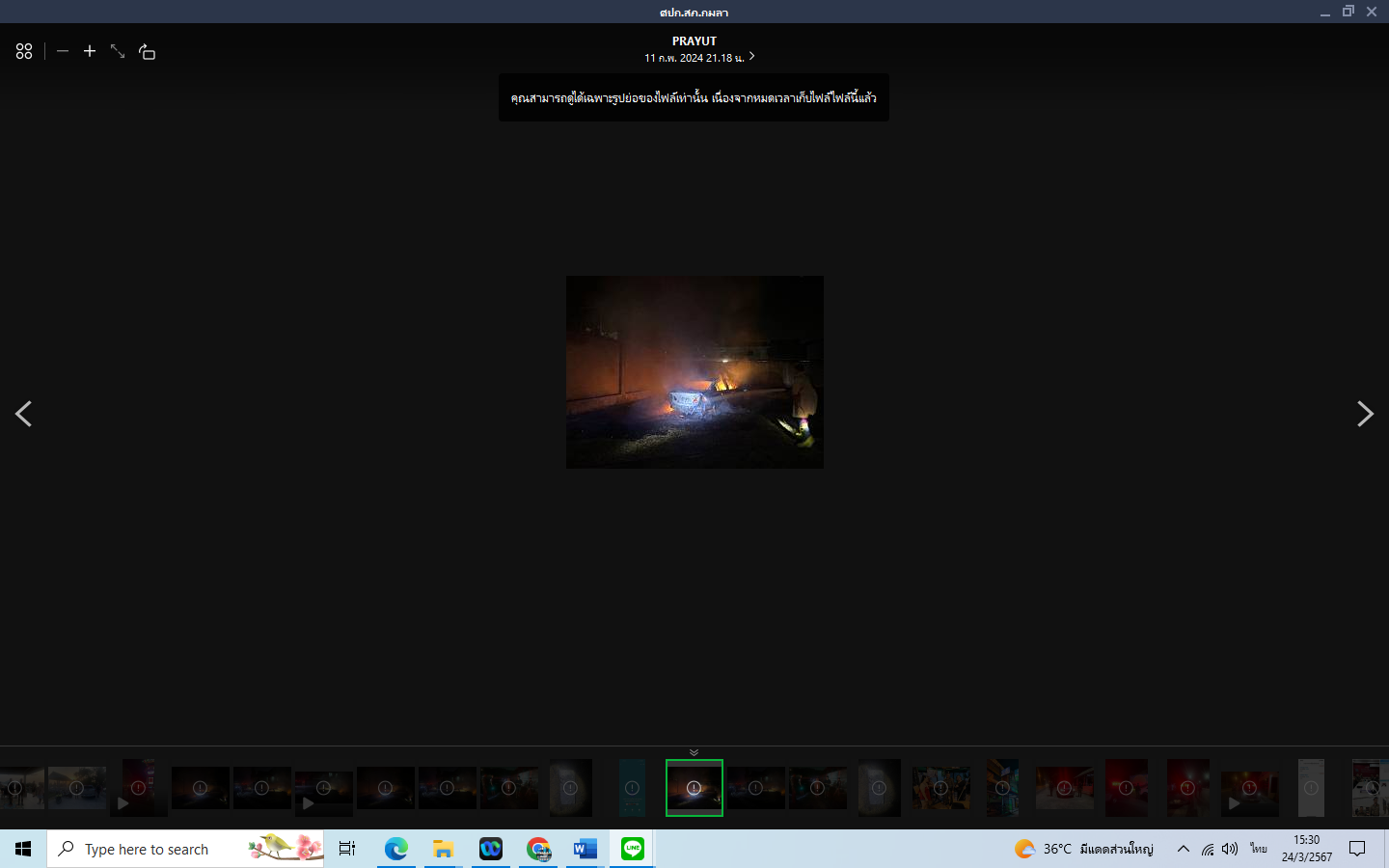 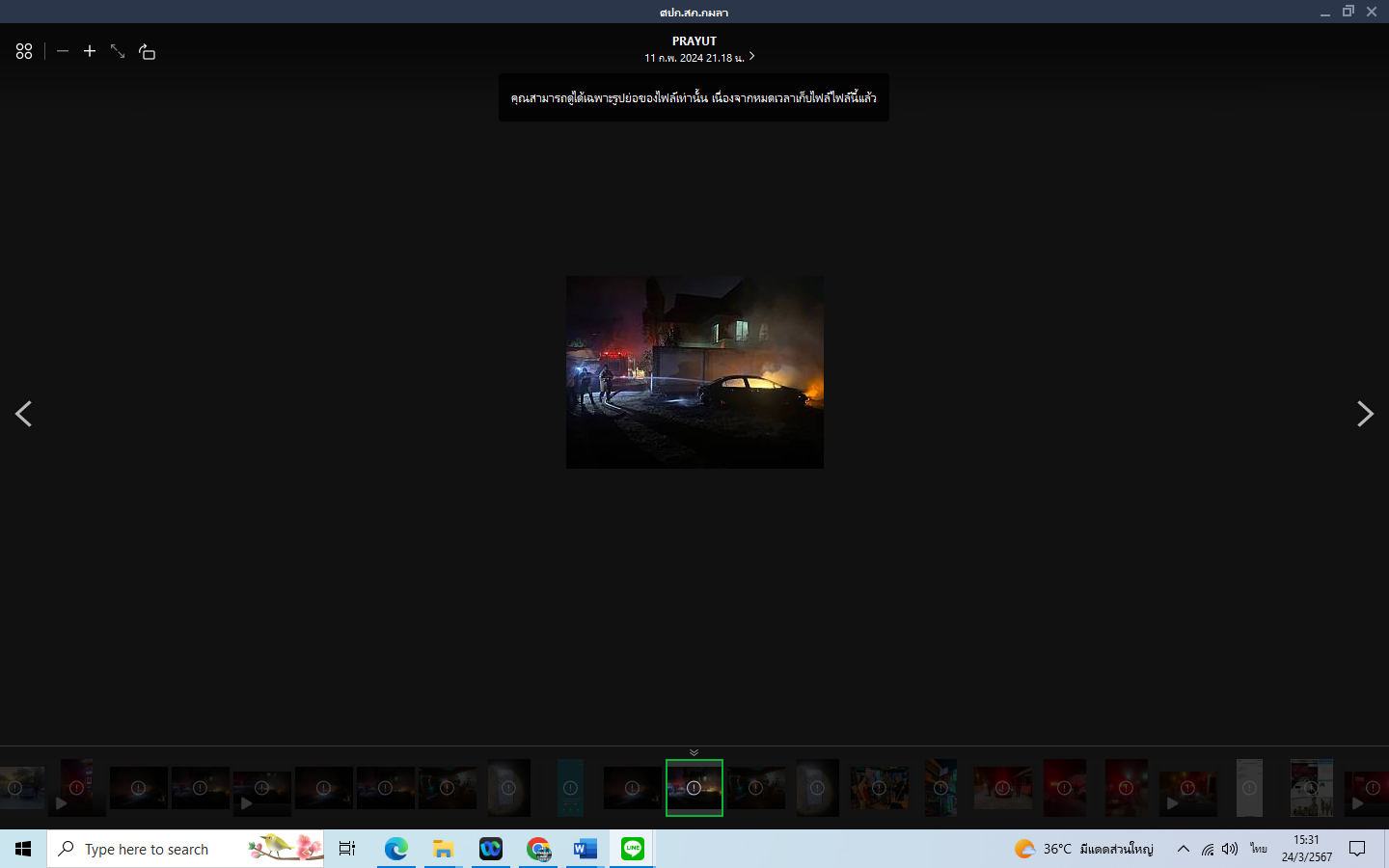 	1 – 29 กุมภาพันธ์ 2567		ช่วงวันที่ 1 ถึง 29 กุมภาพันธ์ 2567 พนักงานสอบสวนได้รับแจ้งความร้องทุกข์จำนวน 19 คดี โดยประกอบด้วยคดีอาญาที่ 23/2567 คดีอาญาที่ 24/2567 คดีอาญาที่ 25/2567 คดีอาญาที่ 26/2567 คดีอาญาที่ 27/2567 คดีอาญาที่ 28/2567 คดีอาญาที่ 29/2567 คดีอาญาที่ 30/2567 คดีอาญาที่ 31/2567 คดีอาญาที่ 32/2567 คดีอาญาที่ 33/2567 คดีอาญาที่ 34/2567 คดีอาญาที่ 35/2567 คดีอาญาที่ 36/2567 คดีอาญาที่ 37/2567 คดีอาญาที่ 38/2567 คดีอาญาที่ 39/2567 คดีอาญาที่ 40/2567 คดีอาญาที่ 41/2567 		ช่วงวันที่ 1 ถึง 31 มกราคม 2567 พนักงานสอบสวนได้รับสำนวนคดีอาญาไว้ทำการสอบสวน 22 คดี สอบสวนเสร็จสิ้นแล้ว 16 คดี โดยประกอบด้วยคดีอาญาที่ 23/2567 คดีอาญาที่ 27/2567 คดีอาญาที่ 28/2567 คดีอาญาที่ 29/2567 คดีอาญาที่ 30/2567 คดีอาญาที่ 31/2567 คดีอาญาที่ 32/2567 คดีอาญาที่ 33/2567 คดีอาญาที่ 34/2567 คดีอาญาที่ 35/2567 คดีอาญาที่ 36/2567 คดีอาญาที่ 37/2567 คดีอาญาที่ 38/2567 คดีอาญาที่ 39/2567 คดีอาญาที่ 40/2567 คดีอาญาที่ 41/2567  คงเหลือและอยู่ระหว่างการสอบสวน 3 คดี โดยประกอบด้วยคดีอาญาที่ 24/2567 คดีอาญาที่ 25/2567 คดีอาญาที่ 26/2567 